 Scope and Sequence: Module B Critical Study 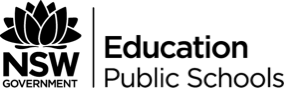 Good Night and Good LuckTerm 3Week 1Week 2Week 3Week 4Week 5Week 6Content OutlineIntro to Critical Thinking and readings (dominant and resistant)Researching the Context Group TaskPreviewing and Viewing the FilmPaired and Individual TasksAnalysing characterisation and themes and valuesAnalysing structure and form - textual integrityConsidering others’ perspectives against student perspectivesFocus QuestionsWhat does it mean to think critically?How does context shape attitudes and beliefs?How are we positioned to adopt perspectives?What is the role of language and construction?How does the crafting of the text position us to examine our own perspectives?What is my perspective on the ideas within the texts? What do I see as the big ideas?OutcomesEA12-6 investigates and evaluates the relationships between textsEA12-9 reflects on, evaluates and monitors own learning and refines individual and collaborative processes as an independent learnerEA12-8 explains and evaluates nuanced cultural assumptions and values in texts and their effects on meaningEA12-7 evaluates the diverse ways texts can represent personal and public worlds and recognises how they are valuedEA12-4 strategically adapts and applies knowledge, skills and understanding of language concepts and literary devices in new and different contextsEA12-5 thinks imaginatively, creatively, interpretively, critically and discerningly to respond to, evaluate and compose texts that synthesise complex information, ideas and argumentsAssessmentClass discussionThink-pair-shareCollaborative Group work and presentation of contentAwareness of film techniques by checking student tablesStudent evaluation of where they stand on themes and charactersClass Essay - students compose essays and peer editAssessment Task Radio Transcript/Podcast